Среда -  01 апреля 2020 Неделя №29
Тема: Путешествие в прошлое: динозавры и мамонтыЦель: Ввести понятие «прошлое» на примере животного мира, живших в далеком прошлом и отсутствующих сегодня (динозавры), формирование интереса к истории мира, расширение кругозора.Утренняя гимнастикаhttps://www.youtube.com/watch?v=b0lnHl0cxGoОбразовательная деятельность 1.ФЭМПТема: Образовательная деятельность №29Т.В.Тарунтаева, Т.И. Алиева стр.200.Цель: Знакомить со значениями слов «предыдущий – последующий»; учить использовать эти слова при выстраивании числового ряда; упражнять в составлении чисел в пределах 10 из двух меньших цифр; закреплять задание последовательности чисел второго десятка, учить определять число больше на 1 и меньше на 1 названного; учить решать взаимообратные задачи, рассуждать, доказывать правильность ответа; развивать слуховое восприятие: умение ориентироваться в пространстве на слух, способность различать голоса; формировать умение вычленять существенные признаки описанной ситуации.Составлении чисел в пределах 10 из двух меньших цифр.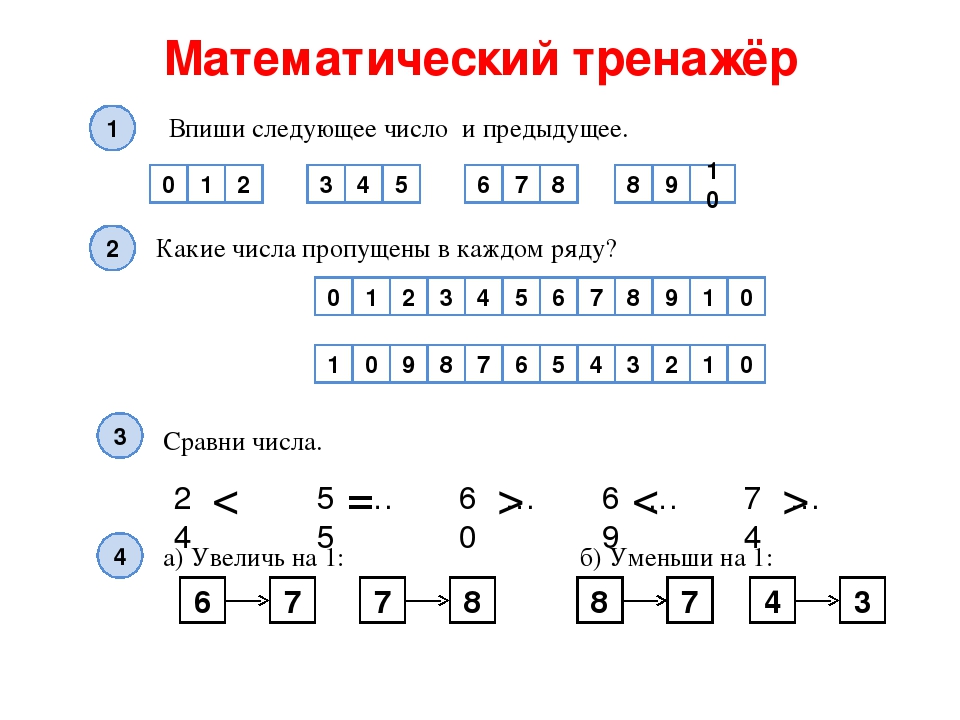 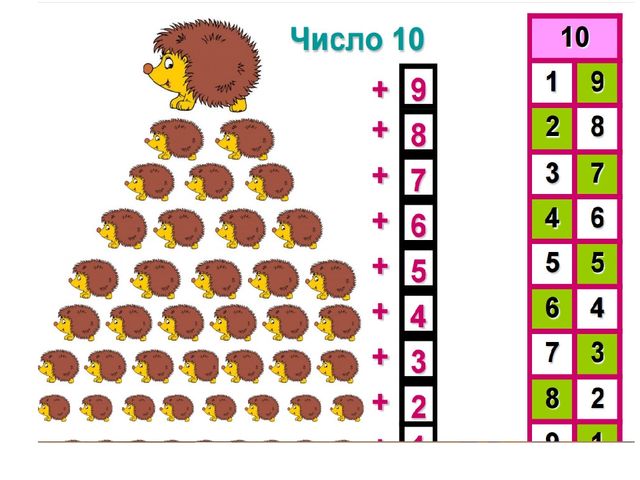 2. Физическое развитиеhttp://dou8.edu-nv.ru/svedeniya-ob-obrazovatelnoj-organizatsii/938-dokumenty/6328-stranichka-instruktora-po-sportu3. Художественное конструированиеТема: «Игрушки древних людей» Парамонова Л.А  стр.759Цель: Закреплять умение анализировать природный материал как основу будущей поделки. Помогать видеть разные образы в одном и том же материале.Создавать художественный образ. Развивать творческую фантазию.Материал: Ветки, кора деревьев, камешки, шишки, желуди, пластилин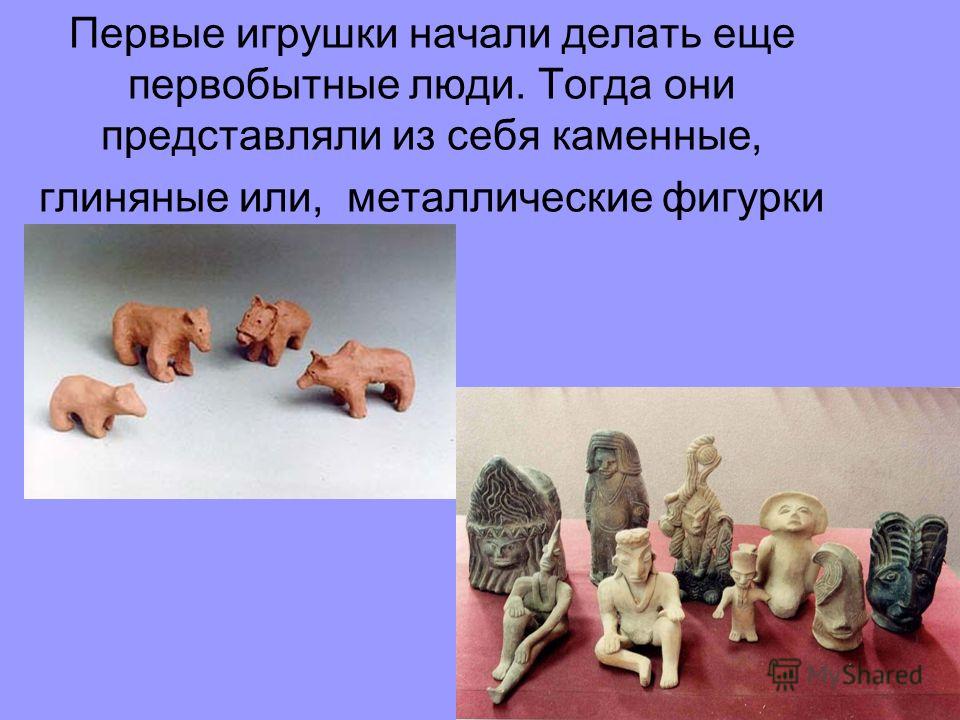 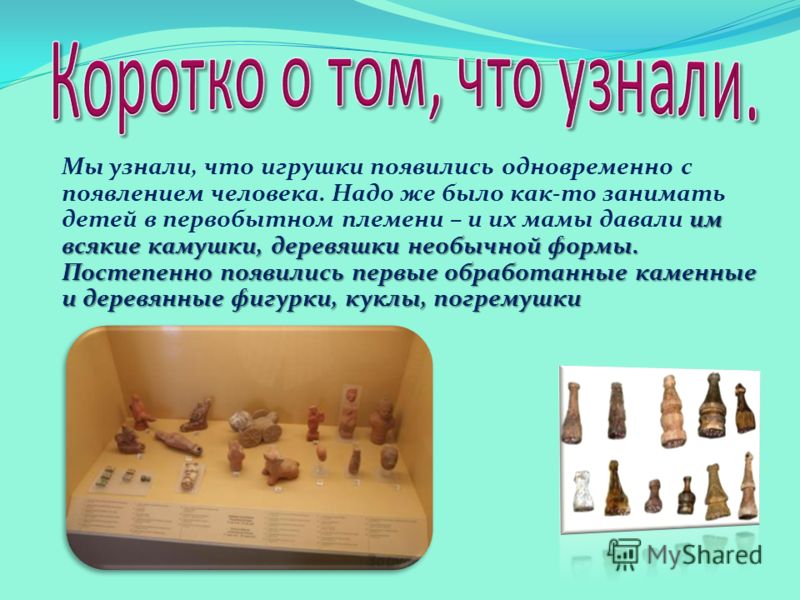 